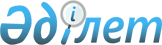 2011 жылы ақылы қоғамдық жұмыстарды ұйымдастыру және қаржыландыру туралы
					
			Күшін жойған
			
			
		
					Шығыс Қазақстан облысы Курчатов қаласының әкімдігінің 2010 жылғы 27 желтоқсандағы N 554 қаулысы. Шығыс Қазақстан облысы Әділет департаментінің Курчатов қаласындағы Әділет басқармасында 2011 жылғы 24 қаңтарда N 5-3-99 тіркелді. Күші жойылды - Шығыс Қазақстан облысы Курчатов қаласының әкімдігінің 2012 жылғы 6 қаңтардағы N 924 қаулысымен

      Ескерту. Күші жойылды - Шығыс Қазақстан облысы Курчатов қаласының әкімдігінің 2012.01.06 N 924 қаулысымен.

      

      «Халықты жұмыспен қамту туралы» Қазақстан Республикасының 2001 жылғы 23 қаңтардағы № 149 Заңының 20–бабына, «Қазақстан Республикасындағы жергілікті мемлекеттік басқару және өзін-өзі басқару туралы» Қазақстан Республикасының 2001 жылғы 23 қаңтардағы № 148 Заңының 31–бабының 1 тармағының 13) тармақшасына, «Семей ядролық сынақ полигонындағы ядролық сынақтардың салдарынын зардап шеккен азаматтарды әлеуметтік қорғау туралы» Қақастан Республикасының 1992 жылғы 18 желтоқсандағы № 1787-ХІІ Заңының 2-бабына, «Халықты жұмыспен қамту туралы» 2001 жылғы 23 қаңтардағы Қазақстан Республикасының Заңын іске асыру жөніндегі шаралар туралы» Қазақстан Республикасы Үкіметінің 2001 жылғы 19 маусымдағы № 836 қаулысына сәйкес, жұмысқа орналасуда қиындықтар көретін халықтың түрлі топтарына мемлекеттік кепілдіктер көрсету және қолдау көрсету жүйесін кеңейту мақсатында Курчатов қаласының әкімдігі ҚАУЛЫ ЕТЕДІ:



      1. 2011 жылы ақылы қоғамдық жұмыстарды ұйымдастыру үшін жұмыс органдардың беруші ұйымдар, кәсіпорындар, мекемелер тізбесі, қоғамдық жұмыстардың түрлері, көлемі, нақты жағдайлары, қаржыландыру көздері және ақы төлеу мөлшері бекітілсін (1-қосымша).



      2. Нысаналы топтар белгіленсін (2-қосымша).



      3. Қаланың кәсіпорындары мен ұйымдарының басшыларына Қазақстан Республикасының қолданыстағы заңнамаларына сәйкес жұмысшылардың жеке санаттарына (мүгедектерге, кәмелетке толмаған балалары бар әйелдерге, көп балалы аналарға) еңбек еткен уақытына тепе-тең төлеммен жарты күн (апта) жұмыс істеу мүмкіндігін беру, сондай-ақ жұмыс уақытын ұйымдастырудың ыңғайлы нысаналарын қолдану ұсынылсын.



      4. «Курчатов қаласының жұмыспен қамту және әлеуметтік бағдарламалар бөлімі» мемлекеттік мекемесі қаланың кәсіпорындарында, ұйымдарында және мекемелерінде ақылы қоғамдық жұмыстарды жүргізуді қамтамасыз етсін, ақылы қоғамдық жұмыстарға қалалық жұмыспен қамту және әлеуметтік бағдарламалар бөлімінде жұмыссыздар есебінде тіркелген азаматтарды жолдасын.



      5. Осы қаулының орындалуына бақылау жасау Курчатов қаласының әкімінің орынбасары Е. В. Старенковаға жүктелсін.



      6. Осы қаулы алғаш ресми жарияланғаннан кейін күнтізбелік он күн өткен соң қолданысқа енгізіледі.

      

      

      Курчатов қаласының әкімі                             А. ГЕНРИХ

      Курчатов қаласы әкімдігінің

      2010 жылғы 27 желтоқсандағы

      № 554 қаулысына

      1 қосымша 

2011 жылы ақылы қоғамдық жұмыстарды ұйымдастыру үшін жұмыс орындардын беруші ұйымдар, кәсіпорындар, мекемелер тізбесі, қоғамдық жұмыстардың түрлері, көлемі, нақты жағдайлары, қаржыландыру көздері және ақы төлеу мөлшерлері      Ескерту. 1 қосымша жаңа редакцияда - Шығыс Қазақстан облысы Курчатов қаласының әкімдігінің 2011.07.18 N 750 қаулысымен (жарияланғаннан кейін күнтізбелік он күн өткен соң қолданысқа енгізіледі).   

 

      Курчатов қаласының әкім

      аппаратының басшысы                              А. Глазинский

      Ескерту: 2010 жылы ақылы қоғамдық жұмыстарды өткізуге қала бюджетінде көзделген қаражаттар шегіне байланысты қатысушылар саны, қатысу мерзімі және ұйымдар тізімдері сұраныстар мен ұсыныстарға сәйкес өзгертілуі мүмкін.

      Аталған тізімде ақылы қоғамдық жұмыстар ұйымдастырылатын қала кәсіпорындарында, ұйымдармен мекемелеріндегі нақты жағдайлар: жұмыс аптаның ұзақтығы 5 күнді құрайды. Демалыс күндер - Қазақстан Республикасы заңнамасымен белгіленген сенбі, жексенбі, мереке күндері. Еңбекке ақы төлеу нақты атқарылған кезеңге, жұмыс уақытын есепке алу табелінде көрсетілген, жұмыссыздардың дербес шотына аудару тәртібімен жүргізіледі; еңбек қауіпсіздігі және еңбекті қорғау бойынша нұсқамалық, арнайы киіммен, құралдармен қамтамасыз ету, еңбекке уақытша жарамсыздығы бойынша әлеуметтік төлем жүргізу, жарақаттану немесе денсаулыққа зиян келтіру бойынша шығынды өтеу, зейнетақы және әлеуметтік аударылымдар Қазақстан Республикасының заңнамасына сәйкес жүргізіледі.

      Курчатов қаласы әкімдігінің

      2010 жылғы 27 желтоқсандағы

      № 554 қаулысына

      2-қосымша 

Нысаналы топтар құрамы

      1. Тұрмысы төмен азаматтар



      2. 21 жасқа дейінгі жастар



      3. Балалар үйлерінің тәрбиеленушілері, жетім балалармен ата–анасының қамқорлығынсыз қалған 23 жасқа дейінгі балалар



      4. Кәмелетке толмаған балаларды тәрбиелеп отырған жалғызілікті көп балалы ата–аналар



      5. Қазақстан Республикасының заңдарында белгіленген тәртіппен асырауында тұрақты күтімді, көмекті немесе қадағалауды қажет етеді деп танылған адамдар бар азаматтар



      6. Мүгедектер



      7. Зейнеткерлік жас алдындағы адамдар (жасына байланысты зейнеткерлікке шығуыға екі жыл қалғандар)



      8. Қазақстан Республикасының Қарулы Күштер қатарынан босаған адамдар



      9. Бас бостандығынан айыру және мәжбүрлеп емдеу орындарынан босаған адамдар



      10. Оралмандар



      11. Есірткіге тәуелді және АҚТҚ инфекциясын жұқтырушы адамдар



      12. Жоғары және жоғары оқу орнынан кейінгі білім беру ұйымдарын бітірушілер;

      Ескерту. 12-тармақ жаңа редакцияда - Шығыс Қазақстан облысы Курчатов қаласы әкімдігінің 18.07.2011 № 750 қаулысымен (жарияланғаннан кейін күнтізбелік он күн өткен соң қолданысқа енгізіледі).



      13. Өндірістің ұйымдастырылуының өзгеруіне байланысты, соның ішінде жұмыс көлемі қайта ұйымдастырылған және (немесе) қысқартылған кезде толық емес жұмыс тәртібінде жұмыспен қамтылған



      14. алынып тасталды - Шығыс Қазақстан облысы Курчатов қаласы әкімдігінің 18.07.2011 № 750 қаулысымен (жарияланғаннан кейін күнтізбелік он күн өткен соң қолданысқа енгізіледі).



      15. алынып тасталды - Шығыс Қазақстан облысы Курчатов қаласы әкімдігінің 18.07.2011 № 750 қаулысымен (жарияланғаннан кейін күнтізбелік он күн өткен соң қолданысқа енгізіледі)



      16. 50 жастан асқан әйелдер



      17. 55 жастан асқан ерлер



      18. Ұзақ уақыт жұмыс істемейтін тұлғалар (бір жылдан артық);



      19. Жұмыс беруші - занды тұлғаның таратылуына не жұмыс беруші - жеке тұлғаның қызметін тоқтатуына, қызметкерлер санының немесе штатының қысқаруына байланысты жұмыстан босатылған адамдар.

      Ескерту. 2-қосымша 19-тармақпен толықтырылды - Шығыс Қазақстан облысы Курчатов қаласы әкімдігінің 18.07.2011 № 750 қаулысымен (жарияланғаннан кейін күнтізбелік он күн өткен соң қолданысқа енгізіледі).

      

      

      Курчатов қаласының әкім

      аппаратының басшысы                               А. ГЛАЗИНСКИЙ
					© 2012. Қазақстан Республикасы Әділет министрлігінің «Қазақстан Республикасының Заңнама және құқықтық ақпарат институты» ШЖҚ РМК
				№Жұмыс берушінің атауыҚоғамдық жұмыстардың түрлеріҚоғамдық жұмыстардың көлеміҚоғамдық жұмыстардың шарттарыЖұмыс орындарының саныҚаржыландыру көздері мен еңбекке ақы төлеу мөлшерлеріҚаржыландыру көздері мен еңбекке ақы төлеу мөлшерлері№Жұмыс берушінің атауыҚоғамдық жұмыстардың түрлеріҚоғамдық жұмыстардың көлеміҚоғамдық жұмыстардың шарттарыЖұмыс орындарының саныбюджетжұмыс беруші123456781«Шығыс Қазақстан облысы Курчатов қаласының білім, дене шынықтыру және спорт бөлімі» мемлекеттік мекемесіМұрағаттық және ағымдағы құжаттармен жұмыста көмек, тіркеу, көбейту техникаларымен жұмыс, корреспонденцияларды шығару және жеткізуЖұмыстың мөлшері (өнімділігі, мерзімі, кызмет көрсетуі) ҚР Еңбек Кодексіне (9 тарау 116 бап, 117 бап, 118 бап) сәйкес белгіленедіЖұмыс мерзімінің ұзақтығы жұмыссыздар үшін ҚР Еңбек Кодексіне (6 тарау 77 бап, 81 бап, 82 бап) сәйкес белгіленеді. Еңбекақы еңбек шартының негізінде және орындалатын жұмыстың санына, сапасына және күрделілігіне байланысты жүзеге асырылады. Жұмыссыздардың еңбек кауіпсіздігі мен оны қорғау саласындағы құқықтарының кепілдігі ҚР Еңбек Кодексіне (34 тарау 310 бап, 311 бап, 314 бап, 317 бап) сәйкес белгіленеді1Ең төмен еңбек

ақыдан кем емес-2«Курчатов қаласының білім, дене шынықтыру және спорт бөлімі» мемлекеттік мекемесінің ведомстволарына қарасты мемлекеттік мекемелер:

«№ 1 орта мектеп» мемлекеттік мекемесі,

«№ 3 орта мектеп» мемлекеттік мекемесі,

«Мектеп-гимназия» мемлекеттік мекемесі,

«Курчатов қаласы әкімдігінің «Балалар музыка мектебі» коммуналдық мемлекеттік қазыналық кәсіпорны,

«Балалар мен жасөспірімдердің «Көкжиек» клубы мемлекеттік қазыналық коммуналдық кәсіпорны,

«Курчатов қаласы әкімдігінің «Журавушка» бала-бақшасы» коммуналдық мемлекеттік қазыналық кәсіпорныЖөндеу жұмыстары және аумақты тазарту, көгаландыру, мұрағаттық және ағымдағы құжаттармен жұмыста көмек, тіркеу, көбейту техникаларымен жұмыс, корреспонденцияларды шығару және жеткізу, балаларға психологиялық көмек көрсету, мәдени-бұқаралық іс-шараларды өткізуде көмек көрсету, балалардың бос уақыттарын ұйымдастыруЖұмыстың мөлшері (өнімділігі, мерзімі, кызмет көрсетуі) ҚР Еңбек Кодексіне (9 тарау 116 бап, 117 бап, 118 бап) сәйкес белгіленедіЖұмыс мерзімінің ұзақтығы жұмыссыздар үшін ҚР Еңбек Кодексіне (6 тарау 77 бап, 81 бап, 82 бап) сәйкес белгіленеді. Еңбекақы еңбек шартының негізінде және орындалатын жұмыстың санына, сапасына және күрделілігіне байланысты жүзеге асырылады. Жұмыссыздардың еңбек кауіпсіздігі мен оны қорғау саласындағы құқықтарының кепілдігі ҚР Еңбек Кодексіне (34 тарау 310 бап, 311 бап, 314 бап, 317 бап) сәйкес белгіленеді25Ең төмен еңбек

ақыдан кем емес3Шығыс Қазақстан облысының денсаулық сақтау Департаментінің «Курчатов қаласының қалалық ауруханасы» коммуналдық мемлекеттік қазыналық кәсіпорны

(келісім бойынша)Көгаландыру және абаттандыру, аумақты тазарту, басқа да жұмыс түрлеріЖұмыстың мөлшері (өнімділігі, мерзімі, кызмет көрсетуі) ҚР Еңбек Кодексіне (9 тарау 116 бап, 117 бап, 118 бап) сәйкес белгіленедіЖұмыс мерзімінің ұзақтығы жұмыссыздар үшін ҚР Еңбек Кодексіне (6 тарау 77 бап, 81 бап, 82 бап) сәйкес белгіленеді. Еңбекақы еңбек шартының негізінде және орындалатын жұмыстың санына, сапасына және күрделілігіне байланысты жүзеге асырылады. Жұмыссыздардың еңбек кауіпсіздігі мен оны қорғау саласындағы құқықтарының кепілдігі ҚР Еңбек Кодексіне (34 тарау 310 бап, 311 бап, 314 бап, 317 бап) сәйкес белгіленеді4Ең төмен еңбек

ақыдан кем емес4Қазақстан Республикасының Ұлттық ядролық орталығының «Радияциялық қауіпсіздік және экология институты» еншілес мемлекеттік кәсіпорын

(келісім бойынша)Көгаландыру және абаттандыру, аумақты тазарту, мерзімдік жылыту жұмыстары, басқа да жұмыс түрлеріЖұмыстың мөлшері (өнімділігі, мерзімі, кызмет көрсетуі) ҚР Еңбек Кодексіне (9 тарау 116 бап, 117 бап, 118 бап) сәйкес белгіленедіЖұмыс мерзімінің ұзақтығы жұмыссыздар үшін ҚР Еңбек Кодексіне (6 тарау 77 бап, 81 бап, 82 бап) сәйкес белгіленеді. Еңбекақы еңбек шартының негізінде және орындалатын жұмыстың санына, сапасына және күрделілігіне байланысты жүзеге асырылады. Жұмыссыздардың еңбек кауіпсіздігі мен оны қорғау саласындағы құқықтарының кепілдігі ҚР Еңбек Кодексіне (34 тарау 310 бап, 311 бап, 314 бап, 317 бап) сәйкес белгіленеді5Ең төмен еңбек

ақыдан кем емес5«Шығыс Қазақстан облысы Курчатов қаласының әкім аппараты» мемлекеттік мекемесіМұрағаттық және ағымдағы құжаттармен жұмыста көмек, тіркеу, көбейту техникаларымен жұмыс, корреспонденцияларды шығару және жеткізу аумақты тазарту жұмыстары, басқа да жұмыс түрлеріЖұмыстың мөлшері (өнімділігі, мерзімі, кызмет көрсетуі) ҚР Еңбек Кодексіне (9 тарау 116 бап, 117 бап, 118 бап) сәйкес белгіленедіЖұмыс мерзімінің ұзақтығы жұмыссыздар үшін ҚР Еңбек Кодексіне (6 тарау 77 бап, 81 бап, 82 бап) сәйкес белгіленеді. Еңбекақы еңбек шартының негізінде және орындалатын жұмыстың санына, сапасына және күрделілігіне байланысты жүзеге асырылады. Жұмыссыздардың еңбек кауіпсіздігі мен оны қорғау саласындағы құқықтарының кепілдігі ҚР Еңбек Кодексіне (34 тарау 310 бап, 311 бап, 314 бап, 317 бап) сәйкес белгіленеді9Ең төмен еңбек

ақыдан кем емес6«Қалалық мәдениет үйі» қазыналық коммуналдық мемлекеттік кәсіпорныАумақты тазарту, басқа да жұмыс түрлеріЖұмыстың мөлшері (өнімділігі, мерзімі, кызмет көрсетуі) ҚР Еңбек Кодексіне (9 тарау 116 бап, 117 бап, 118 бап) сәйкес белгіленедіЖұмыс мерзімінің ұзақтығы жұмыссыздар үшін ҚР Еңбек Кодексіне (6 тарау 77 бап, 81 бап, 82 бап) сәйкес белгіленеді. Еңбекақы еңбек шартының негізінде және орындалатын жұмыстың санына, сапасына және күрделілігіне байланысты жүзеге асырылады. Жұмыссыздардың еңбек кауіпсіздігі мен оны қорғау саласындағы құқықтарының кепілдігі ҚР Еңбек Кодексіне (34 тарау 310 бап, 311 бап, 314 бап, 317 бап) сәйкес белгіленеді4Ең төмен еңбек

ақыдан кем емес7«Шығыс Қазақстан облысы Курчатов қаласының қорғаныс бөлімі» мемлекеттік мекемесі

(келісім бойынша)Шақыруларды тарату, шақырушылардың жеке істерін рәсімдеу, басқа да жұмыс түрлеріЖұмыстың мөлшері (өнімділігі, мерзімі, кызмет көрсетуі) ҚР Еңбек Кодексіне (9 тарау 116 бап, 117 бап, 118 бап) сәйкес белгіленедіЖұмыс мерзімінің ұзақтығы жұмыссыздар үшін ҚР Еңбек Кодексіне (6 тарау 77 бап, 81 бап, 82 бап) сәйкес белгіленеді. Еңбекақы еңбек шартының негізінде және орындалатын жұмыстың санына, сапасына және күрделілігіне байланысты жүзеге асырылады. Жұмыссыздардың еңбек кауіпсіздігі мен оны қорғау саласындағы құқықтарының кепілдігі ҚР Еңбек Кодексіне (34 тарау 310 бап, 311 бап, 314 бап, 317 бап) сәйкес белгіленеді6Ең төмен еңбек

ақыдан кем емес8«Шығыс Қазақстан облысы Курчатов қаласы бойынша салық комитеті» мемлекеттік мекемесі

(келісім бойынша)Салықтық хабарламаларды тіркеуге көмек көрсету, сақтау мерзімі бойынша жойылуға жататын жеке кәсіпкерлер мен заңды тұлғалардың салықтық істерін дайындау бойынша мұрағат жұмысында көмек көрсету, корреспонденцияларды жеткізуЖұмыстың мөлшері (өнімділігі, мерзімі, кызмет көрсетуі) ҚР Еңбек Кодексіне (9 тарау 116 бап, 117 бап, 118 бап) сәйкес белгіленедіЖұмыс мерзімінің ұзақтығы жұмыссыздар үшін ҚР Еңбек Кодексіне (6 тарау 77 бап, 81 бап, 82 бап) сәйкес белгіленеді. Еңбекақы еңбек шартының негізінде және орындалатын жұмыстың санына, сапасына және күрделілігіне байланысты жүзеге асырылады. Жұмыссыздардың еңбек кауіпсіздігі мен оны қорғау саласындағы құқықтарының кепілдігі ҚР Еңбек Кодексіне (34 тарау 310 бап, 311 бап, 314 бап, 317 бап) сәйкес белгіленеді5Ең төмен еңбек

ақыдан кем емес9«Курчатов қаласының жұмыспен қамту және әлеуметтік бағдарламалар бөлімі» мемлекеттік мекемесіМұрағаттық және ағымдағы құжаттармен, картотекамен жұмыста көмек, әлеуметтік көмек алушылардың материалдық-тұрмыстық жағдайларын тексеру, корреспонденцияны жеткізу, жұмыстарын жоғалтқан азаматтарға психологиялық көмек көрсетуЖұмыстың мөлшері (өнімділігі, мерзімі, кызмет көрсетуі) ҚР Еңбек Кодексіне (9 тарау 116 бап, 117 бап, 118 бап) сәйкес белгіленедіЖұмыс мерзімінің ұзақтығы жұмыссыздар үшін ҚР Еңбек Кодексіне (6 тарау 77 бап, 81 бап, 82 бап) сәйкес белгіленеді. Еңбекақы еңбек шартының негізінде және орындалатын жұмыстың санына, сапасына және күрделілігіне байланысты жүзеге асырылады. Жұмыссыздардың еңбек кауіпсіздігі мен оны қорғау саласындағы құқықтарының кепілдігі ҚР Еңбек Кодексіне (34 тарау 310 бап, 311 бап, 314 бап, 317 бап) сәйкес белгіленеді5Ең төмен еңбек

ақыдан кем емес10Курчатов қаласының мешіті (келісім бойынша)Аумақты тазарту, басқа да жұмыс түрлеріЖұмыстың мөлшері (өнімділігі, мерзімі, кызмет көрсетуі) ҚР Еңбек Кодексіне (9 тарау 116 бап, 117 бап, 118 бап) сәйкес белгіленедіЖұмыс мерзімінің ұзақтығы жұмыссыздар үшін ҚР Еңбек Кодексіне (6 тарау 77 бап, 81 бап, 82 бап) сәйкес белгіленеді. Еңбекақы еңбек шартының негізінде және орындалатын жұмыстың санына, сапасына және күрделілігіне байланысты жүзеге асырылады. Жұмыссыздардың еңбек кауіпсіздігі мен оны қорғау саласындағы құқықтарының кепілдігі ҚР Еңбек Кодексіне (34 тарау 310 бап, 311 бап, 314 бап, 317 бап) сәйкес белгіленеді2Ең төмен еңбек

ақыдан кем емес3,0 мын. тенге11«Шығыс Қазақстан облысының ішкі істер департаментінің Курчатов қаласының полиция бөлімі» мемлекеттік мекемесі (келісім бойынша)Мұрағаттық және ағымдағы құжаттармен, картотекамен жұмыста көмек, корреспонденцияны жеткізу, консъерж жұмысыЖұмыстың мөлшері (өнімділігі, мерзімі, кызмет көрсетуі) ҚР Еңбек Кодексіне (9 тарау 116 бап, 117 бап, 118 бап) сәйкес белгіленедіЖұмыс мерзімінің ұзақтығы жұмыссыздар үшін ҚР Еңбек Кодексіне (6 тарау 77 бап, 81 бап, 82 бап) сәйкес белгіленеді. Еңбекақы еңбек шартының негізінде және орындалатын жұмыстың санына, сапасына және күрделілігіне байланысты жүзеге асырылады. Жұмыссыздардың еңбек кауіпсіздігі мен оны қорғау саласындағы құқықтарының кепілдігі ҚР Еңбек Кодексіне (34 тарау 310 бап, 311 бап, 314 бап, 317 бап) сәйкес белгіленеді3Ең төмен еңбек

ақыдан кем емес12Курчатов қаласы әкімдігінің «Курчатов қаласы көп салалы пайдалану кәсіпорны» мемлекеттік коммуналдық кәсіпорныКөгаландыру және абаттандыру, аумақты тазарту, корреспонденцияны және хабарламаларды жеткізуЖұмыстың мөлшері (өнімділігі, мерзімі, кызмет көрсетуі) ҚР Еңбек Кодексіне (9 тарау 116 бап, 117 бап, 118 бап) сәйкес белгіленедіЖұмыс мерзімінің ұзақтығы жұмыссыздар үшін ҚР Еңбек Кодексіне (6 тарау 77 бап, 81 бап, 82 бап) сәйкес белгіленеді. Еңбекақы еңбек шартының негізінде және орындалатын жұмыстың санына, сапасына және күрделілігіне байланысты жүзеге асырылады. Жұмыссыздардың еңбек кауіпсіздігі мен оны қорғау саласындағы құқықтарының кепілдігі ҚР Еңбек Кодексіне (34 тарау 310 бап, 311 бап, 314 бап, 317 бап) сәйкес белгіленеді15Ең төмен еңбек

ақыдан кем емес3,0 мын. тенге13«Ертіс» бау-бақша қоғамының тұтынушылық кооперативіСуару жүйесі, көкөніс дақылдарын суаруды қамтамасыз ету, желімдеу жұмыстары, басқа да жұмыс түрлеріЖұмыстың мөлшері (өнімділігі, мерзімі, кызмет көрсетуі) ҚР Еңбек Кодексіне (9 тарау 116 бап, 117 бап, 118 бап) сәйкес белгіленедіЖұмыс мерзімінің ұзақтығы жұмыссыздар үшін ҚР Еңбек Кодексіне (6 тарау 77 бап, 81 бап, 82 бап) сәйкес белгіленеді. Еңбекақы еңбек шартының негізінде және орындалатын жұмыстың санына, сапасына және күрделілігіне байланысты жүзеге асырылады. Жұмыссыздардың еңбек кауіпсіздігі мен оны қорғау саласындағы құқықтарының кепілдігі ҚР Еңбек Кодексіне (34 тарау 310 бап, 311 бап, 314 бап, 317 бап) сәйкес белгіленеді3Ең төмен еңбек

ақыдан кем емес3,5 мын. тенге14«Шығыс» саяжай телімдері иелерінің тұтынушылық кооперативіСуару жүйесі, көкөніс дақылдарын суаруды қамтамасыз ету, желімдеу жұмыстары, басқа да жұмыс түрлеріЖұмыстың мөлшері (өнімділігі, мерзімі, кызмет көрсетуі) ҚР Еңбек Кодексіне (9 тарау 116 бап, 117 бап, 118 бап) сәйкес белгіленедіЖұмыс мерзімінің ұзақтығы жұмыссыздар үшін ҚР Еңбек Кодексіне (6 тарау 77 бап, 81 бап, 82 бап) сәйкес белгіленеді. Еңбекақы еңбек шартының негізінде және орындалатын жұмыстың санына, сапасына және күрделілігіне байланысты жүзеге асырылады. Жұмыссыздардың еңбек кауіпсіздігі мен оны қорғау саласындағы құқықтарының кепілдігі ҚР Еңбек Кодексіне (34 тарау 310 бап, 311 бап, 314 бап, 317 бап) сәйкес белгіленеді6Ең төмен еңбек

ақыдан кем емес3,5 мын. тенге15ШҚО бойынша қылмыстық комитетінің басқармасы Курчатов қаласының қылмыстық инспекциясы (келісім бойынша)мұрағаттық және ағымдағы құжаттармен көмек, анықтамалар мен шақыруларды дайындауда көмек, корреспонденцияны жеткізуЖұмыстың мөлшері (өнімділігі, мерзімі, кызмет көрсетуі) ҚР Еңбек Кодексіне (9 тарау 116 бап, 117 бап, 118 бап) сәйкес белгіленедіЖұмыс мерзімінің ұзақтығы жұмыссыздар үшін ҚР Еңбек Кодексіне (6 тарау 77 бап, 81 бап, 82 бап) сәйкес белгіленеді. Еңбекақы еңбек шартының негізінде және орындалатын жұмыстың санына, сапасына және күрделілігіне байланысты жүзеге асырылады. Жұмыссыздардың еңбек кауіпсіздігі мен оны қорғау саласындағы құқықтарының кепілдігі ҚР Еңбек Кодексіне (34 тарау 310 бап, 311 бап, 314 бап, 317 бап) сәйкес белгіленеді1Ең төмен еңбек

ақыдан кем емес16«Курчатов қаласының тұрғын үй-коммуналдық шаруашылық, кісі тасу көліктері және автомобиль жолдары бөлімі» мемлекеттік мекемесіМұрағаттық құжаттарды жүргізу және қаттау жұмыстарында көмек, корреспонденцияны жеткізу, басқа да жұмыс түрлеріЖұмыстың мөлшері (өнімділігі, мерзімі, кызмет көрсетуі) ҚР Еңбек Кодексіне (9 тарау 116 бап, 117 бап, 118 бап) сәйкес белгіленедіЖұмыс мерзімінің ұзақтығы жұмыссыздар үшін ҚР Еңбек Кодексіне (6 тарау 77 бап, 81 бап, 82 бап) сәйкес белгіленеді. Еңбекақы еңбек шартының негізінде және орындалатын жұмыстың санына, сапасына және күрделілігіне байланысты жүзеге асырылады. Жұмыссыздардың еңбек кауіпсіздігі мен оны қорғау саласындағы құқықтарының кепілдігі ҚР Еңбек Кодексіне (34 тарау 310 бап, 311 бап, 314 бап, 317 бап) сәйкес белгіленеді1Ең төмен еңбек

ақыдан кем емес17«Шығыс Қазақстан облысы Әділет департаментінің Курчатов қаласының Әділет басқармасы» мемлекеттік мекемесі (келісім бойынша)мұрағаттық және ағымдағы құжаттармен жұмыста көмек, аумақты тазартуЖұмыстың мөлшері (өнімділігі, мерзімі, кызмет көрсетуі) ҚР Еңбек Кодексіне (9 тарау 116 бап, 117 бап, 118 бап) сәйкес белгіленедіЖұмыс мерзімінің ұзақтығы жұмыссыздар үшін ҚР Еңбек Кодексіне (6 тарау 77 бап, 81 бап, 82 бап) сәйкес белгіленеді. Еңбекақы еңбек шартының негізінде және орындалатын жұмыстың санына, сапасына және күрделілігіне байланысты жүзеге асырылады. Жұмыссыздардың еңбек кауіпсіздігі мен оны қорғау саласындағы құқықтарының кепілдігі ҚР Еңбек Кодексіне (34 тарау 310 бап, 311 бап, 314 бап, 317 бап) сәйкес белгіленеді4Ең төмен еңбек

ақыдан кем емес18Шығыс Қазақстан облысының Курчатов қалалық соты

(келісім бойынша)Мұрағаттық құжаттарды жүргізу және қаттау жұмыстарында көмек, корреспонденцияны жеткізуЖұмыстың мөлшері (өнімділігі, мерзімі, кызмет көрсетуі) ҚР Еңбек Кодексіне (9 тарау 116 бап, 117 бап, 118 бап) сәйкес белгіленедіЖұмыс мерзімінің ұзақтығы жұмыссыздар үшін ҚР Еңбек Кодексіне (6 тарау 77 бап, 81 бап, 82 бап) сәйкес белгіленеді. Еңбекақы еңбек шартының негізінде және орындалатын жұмыстың санына, сапасына және күрделілігіне байланысты жүзеге асырылады. Жұмыссыздардың еңбек кауіпсіздігі мен оны қорғау саласындағы құқықтарының кепілдігі ҚР Еңбек Кодексіне (34 тарау 310 бап, 311 бап, 314 бап, 317 бап) сәйкес белгіленеді3Ең төмен еңбек

ақыдан кем емес19Курчатов қаласының прокуратурасы (келісім бойынша)Мұрағаттық құжаттарды жүргізу және қаттау жұмыстарында көмек, корреспонденцияны жеткізуЖұмыстың мөлшері (өнімділігі, мерзімі, кызмет көрсетуі) ҚР Еңбек Кодексіне (9 тарау 116 бап, 117 бап, 118 бап) сәйкес белгіленедіЖұмыс мерзімінің ұзақтығы жұмыссыздар үшін ҚР Еңбек Кодексіне (6 тарау 77 бап, 81 бап, 82 бап) сәйкес белгіленеді. Еңбекақы еңбек шартының негізінде және орындалатын жұмыстың санына, сапасына және күрделілігіне байланысты жүзеге асырылады. Жұмыссыздардың еңбек кауіпсіздігі мен оны қорғау саласындағы құқықтарының кепілдігі ҚР Еңбек Кодексіне (34 тарау 310 бап, 311 бап, 314 бап, 317 бап) сәйкес белгіленеді2Ең төмен еңбек

ақыдан кем емес20«Курчатов қаласының ауыл шаруашылық, ветеринария и жер қатынастары бөлімі» мемлекеттік мекемесімұрағаттық және ағымдағы құжаттармен жұмыста көмек, корреспонденцияны жеткізуЖұмыстың мөлшері (өнімділігі, мерзімі, кызмет көрсетуі) ҚР Еңбек Кодексіне (9 тарау 116 бап, 117 бап, 118 бап) сәйкес белгіленедіЖұмыс мерзімінің ұзақтығы жұмыссыздар үшін ҚР Еңбек Кодексіне (6 тарау 77 бап, 81 бап, 82 бап) сәйкес белгіленеді. Еңбекақы еңбек шартының негізінде және орындалатын жұмыстың санына, сапасына және күрделілігіне байланысты жүзеге асырылады. Жұмыссыздардың еңбек кауіпсіздігі мен оны қорғау саласындағы құқықтарының кепілдігі ҚР Еңбек Кодексіне (34 тарау 310 бап, 311 бап, 314 бап, 317 бап) сәйкес белгіленеді1Ең төмен еңбек

ақыдан кем емес21Қазақстан Республикасының Ұлттық ядролық орталығының «Атомдық энергия институты» еншілес мемлекеттік кәсіпорыны

(келісім бойынша)Көгаландыру және абаттандыру, аумақты тазартуЖұмыстың мөлшері (өнімділігі, мерзімі, кызмет көрсетуі) ҚР Еңбек Кодексіне (9 тарау 116 бап, 117 бап, 118 бап) сәйкес белгіленедіЖұмыс мерзімінің ұзақтығы жұмыссыздар үшін ҚР Еңбек Кодексіне (6 тарау 77 бап, 81 бап, 82 бап) сәйкес белгіленеді. Еңбекақы еңбек шартының негізінде және орындалатын жұмыстың санына, сапасына және күрделілігіне байланысты жүзеге асырылады. Жұмыссыздардың еңбек кауіпсіздігі мен оны қорғау саласындағы құқықтарының кепілдігі ҚР Еңбек Кодексіне (34 тарау 310 бап, 311 бап, 314 бап, 317 бап) сәйкес белгіленеді12Ең төмен еңбек

ақыдан кем емес22«Балапан» мемлекеттік коммуналдық кәсіпорныКөгаландыру және абаттандыру, аумақты тазарту, қаланың бөлінген жерлерін санитарлық тазалау, басқа да жұмыс түрлеріЖұмыстың мөлшері (өнімділігі, мерзімі, кызмет көрсетуі) ҚР Еңбек Кодексіне (9 тарау 116 бап, 117 бап, 118 бап) сәйкес белгіленедіЖұмыс мерзімінің ұзақтығы жұмыссыздар үшін ҚР Еңбек Кодексіне (6 тарау 77 бап, 81 бап, 82 бап) сәйкес белгіленеді Еңбекақы еңбек шартының негізінде және орындалатын жұмыстың санына, сапасына және күрделілігіне байланысты жүзеге асырылады. Жұмыссыздардың еңбек кауіпсіздігі мен оны қорғау саласындағы құқықтарының кепілдігі ҚР Еңбек Кодексіне (34 тарау 310 бап, 311 бап, 314 бап, 317 бап) сәйкес белгіленеді101,5 мөлшерін

дегі төмен еңбек

ақыдан кем емес2,5 мын тенге23«Курчатов қалалық кітапхана» Мемлекеттік мекемесіОқырмандарға қызмет көрсетуде көмек көрсету, газет-журналдарды тігу, құжаттармен жұмыс және корреспонденцияларды жеткізу, басқа да жұмыс түрлеріЖұмыстың мөлшері (өнімділігі, мерзімі, кызмет көрсетуі) ҚР Еңбек Кодексіне (9 тарау 116 бап, 117 бап, 118 бап) сәйкес белгіленедіЖұмыс мерзімінің ұзақтығы жұмыссыздар үшін ҚР Еңбек Кодексіне (6 тарау 77 бап, 81 бап, 82 бап) сәйкес белгіленеді. Еңбекақы еңбек шартының негізінде және орындалатын жұмыстың санына, сапасына және күрделілігіне байланысты жүзеге асырылады. Жұмыссыздардың еңбек кауіпсіздігі мен оны қорғау саласындағы құқықтарының кепілдігі ҚР Еңбек Кодексіне (34 тарау 310 бап, 311 бап, 314 бап, 317 бап) сәйкес белгіленеді1Ең төмен еңбек

ақыдан кем емес24«Курчатов қаласының құрлыс, сәулет және қала құрылыс бөлімі» мемлекеттік мекемесі»Мұрағаттық және ағымдағы құжаттармен жұмыста көмек, корреспонденцияны жеткізу, басқа да жұмыс түрлеріЖұмыстың мөлшері (өнімділігі, мерзімі, кызмет көрсетуі) ҚР Еңбек Кодексіне (9 тарау 116 бап, 117 бап, 118 бап) сәйкес белгіленедіЖұмыс мерзімінің ұзақтығы жұмыссыздар үшін ҚР Еңбек Кодексіне (6 тарау 77 бап, 81 бап, 82 бап) сәйкес белгіленеді Еңбекақы еңбек шартының негізінде және орындалатын жұмыстың санына, сапасына және күрделілігіне байланысты жүзеге асырылады. Жұмыссыздардың еңбек кауіпсіздігі мен оны қорғау саласындағы құқықтарының кепілдігі ҚР Еңбек Кодексіне (34 тарау 310 бап, 311 бап, 314 бап, 317 бап) сәйкес белгіленеді2Ең төмен еңбек

ақыдан кем емес25Шығыс Қазақстан облысы «Курчатов қалалық мәслихаты аппараты» мемлекеттік мекемесі

(келісім бойынша)Мұрағаттық және ағымдағы құжаттармен жұмыста көмек, корреспонденцияны жеткізу, басқа да жұмыс түрлеріЖұмыстың мөлшері (өнімділігі, мерзімі, кызмет көрсетуі) ҚР Еңбек Кодексіне (9 тарау 116 бап, 117 бап, 118 бап) сәйкес белгіленедіЖұмыс мерзімінің ұзақтығы жұмыссыздар үшін ҚР Еңбек Кодексіне (6 тарау 77 бап, 81 бап, 82 бап) сәйкес белгіленеді. Еңбекақы еңбек шартының негізінде және орындалатын жұмыстың санына, сапасына және күрделілігіне байланысты жүзеге асырылады. Жұмыссыздардың еңбек кауіпсіздігі мен оны қорғау саласындағы құқықтарының кепілдігі ҚР Еңбек Кодексіне (34 тарау 310 бап, 311 бап, 314 бап, 317 бап) сәйкес белгіленеді2Ең төмен еңбек

ақыдан кем емес26«Курчатов қаласының мәдениет және тілдерді дамыту бөлімі» мемлекеттік мекемесіМұрағаттық және ағымдағы құжаттармен жұмыста көмек, корреспонденцияны жеткізу, басқа да жұмыс түрлеріЖұмыстың мөлшері (өнімділігі, мерзімі, кызмет көрсетуі) ҚР Еңбек Кодексіне (9 тарау 116 бап, 117 бап, 118 бап) сәйкес белгіленедіЖұмыс мерзімінің ұзақтығы жұмыссыздар үшін ҚР Еңбек Кодексіне (6 тарау 77 бап, 81 бап, 82 бап) сәйкес белгіленеді. Еңбекақы еңбек шартының негізінде және орындалатын жұмыстың санына, сапасына және күрделілігіне байланысты жүзеге асырылады. Жұмыссыздардың еңбек кауіпсіздігі мен оны қорғау саласындағы құқықтарының кепілдігі ҚР Еңбек Кодексіне (34 тарау 310 бап, 311 бап, 314 бап, 317 бап) сәйкес белгіленеді2Ең төмен еңбек

ақыдан кем емес27«Ядролық технологиялар Паркі» акционерлік қоғамы (келісім бойынша)Көгаландыру және абаттандыру, аумақты тазартуЖұмыстың мөлшері (өнімділігі, мерзімі, кызмет көрсетуі) ҚР Еңбек Кодексіне (9 тарау 116 бап, 117 бап, 118 бап) сәйкес белгіленедіЖұмыс мерзімінің ұзақтығы жұмыссыздар үшін ҚР Еңбек Кодексіне (6 тарау 77 бап, 81 бап, 82 бап) сәйкес белгіленеді. Еңбекақы еңбек шартының негізінде және орындалатын жұмыстың санына, сапасына және күрделілігіне байланысты жүзеге асырылады. Жұмыссыздардың еңбек кауіпсіздігі мен оны қорғау саласындағы құқықтарының кепілдігі ҚР Еңбек Кодексіне (34 тарау 310 бап, 311 бап, 314 бап, 317 бап) сәйкес белгіленеді5Ең төмен еңбек

ақыдан кем емес10,0 мың теңге28«Шығыс Қазақстан облысының статистика Департаменті» ММ Курчатов қаласының статистика баскармасы

(келісім бойынша)Мұрағаттық және ағымдағы құжаттармен жұмыста көмек, корреспонденцияны жеткізу, басқа да жұмыс түрлеріЖұмыстың мөлшері (өнімділігі, мерзімі, кызмет көрсетуі) ҚР Еңбек Кодексіне (9 тарау 116 бап, 117 бап, 118 бап) сәйкес белгіленедіЖұмыс мерзімінің ұзақтығы жұмыссыздар үшін ҚР Еңбек Кодексіне (6 тарау 77 бап, 81 бап, 82 бап) сәйкес белгіленеді. Еңбекақы еңбек шартының негізінде және орындалатын жұмыстың санына, сапасына және күрделілігіне байланысты жүзеге асырылады. Жұмыссыздардың еңбек кауіпсіздігі мен оны қорғау саласындағы құқықтарының кепілдігі ҚР Еңбек Кодексіне (34 тарау 310 бап, 311 бап, 314 бап, 317 бап) сәйкес белгіленеді1Ең төмен еңбек

ақыдан кем емес29Қазақстан Республикасының Ұлттық ядролық орталығының «Геофизикалық зерттеу институты» еншілес мемлекеттік кәсіпорны (келісім бойынша)Көгаландыру және абаттандыру, аумақты тазартуЖұмыстың мөлшері (өнімділігі, мерзімі, кызмет көрсетуі) ҚР Еңбек Кодексіне (9 тарау 116 бап, 117 бап, 118 бап) сәйкес белгіленедіЖұмыс мерзімінің ұзақтығы жұмыссыздар үшін ҚР Еңбек Кодексіне (6 тарау 77 бап, 81 бап, 82 бап) сәйкес белгіленеді. Еңбекақы еңбек шартының негізінде және орындалатын жұмыстың санына, сапасына және күрделілігіне байланысты жүзеге асырылады. Жұмыссыздардың еңбек кауіпсіздігі мен оны қорғау саласындағы құқықтарының кепілдігі ҚР Еңбек Кодексіне (34 тарау 310 бап, 311 бап, 314 бап, 317 бап) сәйкес белгіленеді4Ең төмен еңбек

ақыдан кем емес30ШҚО төтенше жағдайлар департаменті Курчатов қаласының төтенше жағдайлар бөлімі (келісім бойынша)мұрағаттық және ағымдағы құжаттармен жұмыста көмек, корреспонденцияны жеткізуЖұмыстың мөлшері (өнімділігі, мерзімі, кызмет көрсетуі) ҚР Еңбек Кодексіне (9 тарау 116 бап, 117 бап, 118 бап) сәйкес белгіленедіЖұмыс мерзімінің ұзақтығы жұмыссыздар үшін ҚР Еңбек Кодексіне (6 тарау 77 бап, 81 бап, 82 бап) сәйкес белгіленеді. Еңбекақы еңбек шартының негізінде және орындалатын жұмыстың санына, сапасына және күрделілігіне байланысты жүзеге асырылады. Жұмыссыздардың еңбек кауіпсіздігі мен оны қорғау саласындағы құқықтарының кепілдігі ҚР Еңбек Кодексіне (34 тарау 310 бап, 311 бап, 314 бап, 317 бап) сәйкес белгіленеді2Ең төмен еңбек

ақыдан кем емес31«Ертіс Астана» Жауапкершілігі шектеулі серіктестік (келісім бойынша)Көгаландыру және абаттандыру, аумақты тазарту, басқа да жұмыс түрлеріЖұмыстың мөлшері (өнімділігі, мерзімі, кызмет көрсетуі) ҚР Еңбек Кодексіне (9 тарау 116 бап, 117 бап, 118 бап) сәйкес белгіленедіЖұмыс мерзімінің ұзақтығы жұмыссыздар үшін ҚР Еңбек Кодексіне (6 тарау 77 бап, 81 бап, 82 бап) сәйкес белгіленеді. Еңбекақы еңбек шартының негізінде және орындалатын жұмыстың санына, сапасына және күрделілігіне байланысты жүзеге асырылады. Жұмыссыздардың еңбек кауіпсіздігі мен оны қорғау саласындағы құқықтарының кепілдігі ҚР Еңбек Кодексіне (34 тарау 310 бап, 311 бап, 314 бап, 317 бап) сәйкес белгіленеді101,5 мөлшерде ең төмен еңбек

ақыдан кем емес5,0 тыс тенге32«Горняк» бау-бақша иелерінің тұтынушылар кооперативі (келісім бойынша)Желімдеу жұмыстары, көкөніс дақылдарын суаруды қамтамасыз етуЖұмыстың мөлшері (өнімділігі, мерзімі, кызмет көрсетуі) ҚР Еңбек Кодексіне (9 тарау 116 бап, 117 бап, 118 бап) сәйкес белгіленедіЖұмыс мерзімінің ұзақтығы жұмыссыздар үшін ҚР Еңбек Кодексіне (6 тарау 77 бап, 81 бап, 82 бап) сәйкес белгіленеді. Еңбекақы еңбек шартының негізінде және орындалатын жұмыстың санына, сапасына және күрделілігіне байланысты жүзеге асырылады. Жұмыссыздардың еңбек кауіпсіздігі мен оны қорғау саласындағы құқықтарының кепілдігі ҚР Еңбек Кодексіне (34 тарау 310 бап, 311 бап, 314 бап, 317 бап) сәйкес белгіленеді6Ең төмен еңбек

ақыдан кем емес6,0 мың теңге33«Қазақстан Республикасы Шығыс Қазақстан облыстық транспорт Құралдарын жүргізушілер одағы» Қоғамдық бірлестігінің Семей аумақтық филиалы (келісім бойынша)Құрлыс жұмыстарыЖұмыстың мөлшері (өнімділігі, мерзімі, кызмет көрсетуі) ҚР Еңбек Кодексіне (9 тарау 116 бап, 117 бап, 118 бап) сәйкес белгіленедіЖұмыс мерзімінің ұзақтығы жұмыссыздар үшін ҚР Еңбек Кодексіне (6 тарау 77 бап, 81 бап, 82 бап) сәйкес белгіленеді. Еңбекақы еңбек шартының негізінде және орындалатын жұмыстың санына, сапасына және күрделілігіне байланысты жүзеге асырылады. Жұмыссыздардың еңбек кауіпсіздігі мен оны қорғау саласындағы құқықтарының кепілдігі ҚР Еңбек Кодексіне (34 тарау 310 бап, 311 бап, 314 бап, 317 бап) сәйкес белгіленеді2Ең төмен еңбек

ақыдан кем емесБарлығы:Барлығы:168
